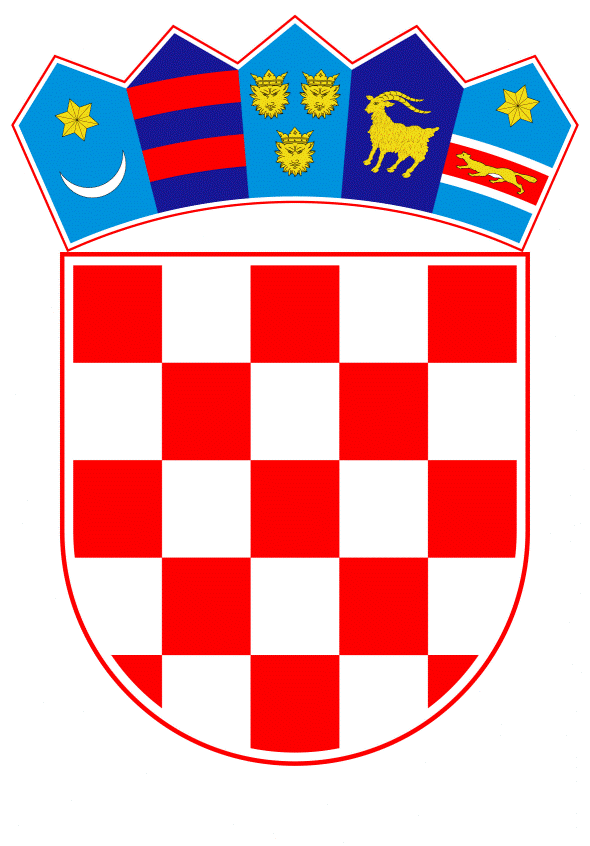 VLADA REPUBLIKE HRVATSKEZagreb, 7. veljače 2019.______________________________________________________________________________________________________________________________________________________________________________________________________________________________Na temelju članka 31. stavka 3. Zakona o Vladi Republike Hrvatske (Narodne novine, br. 150/11, 119/14, 93/16 i 116/18), Vlada Republike Hrvatske je na sjednici održanoj ______  2019. godine donijelaZAKLJUČAKZadužuju se središnja tijela državne uprave za sudjelovanje u radu radnih skupina i odbora Vijeća Europske unije prema popisu radnih skupina i odbora Vijeća Europske unije u Dodatku ovoga Zaključka, koji je Vladi Republike Hrvatske dostavilo Ministarstvo vanjskih i europskih poslova, aktom klase:018-03/18-01/171, urbroja: 521-I-03-05-19-39, od 30. siječnja 2019. godine, a koji Dodatak je sastavni dio ovoga Zaključka. Zadužuju se središnja tijela državne uprave, prema podjeli iz Dodatka iz točke 1. ovoga Zaključka, za aktivno praćenje i sudjelovanje u radu radnih skupina i odbora Vijeća Europske unije na svim razinama, za pripremu stajališta i drugih dokumenata potrebnih za sudjelovanje u njihovu radu te, kada je to potrebno, za uključivanje i koordinaciju svih drugih središnjih tijela državne uprave u izradi stajališta kao i u radu radne skupine, ovisno o predmetu rasprave. Neovisno o podjeli iz Dodatka iz točke 1. ovoga Zaključka, u praćenje i sudjelovanje u radu radnih skupina i odbora Vijeća Europske unije kao i u pripremu stajališta i drugih potrebnih dokumenata obvezna su se, pravovremeno i na odgovarajući način, uključiti i sva druga središnja tijela državne uprave uvijek kada to nalaže predmet rasprave. Preporučuje se uredima, agencijama i drugim stručnim tijelima da prate i sudjeluju u radu i pripremi dokumenata potrebnih za sudjelovanje u radu radnih skupina i odbora Vijeća Europske unije u okviru svojih nadležnosti i u koordinaciji sa središnjim tijelima državne uprave iz Dodatka iz točke 1. ovoga Zaključka. Zadužuje se Ministarstvo vanjskih i europskih poslova da redovito prati izmjene i dopune popisa radnih skupina i odbora Vijeća Europske unije te da u skladu s odlukama Vijeća Europske unije predlaže odgovarajuće izmjene Dodatka iz točke 1. ovoga Zaključka. Zadužuje se Ministarstvo vanjskih i europskih poslova da središnjim tijelima državne uprave iz točke 1. i drugim tijelima iz točke 4. ovoga Zaključka dostavi ovaj Zaključak. Ovim Zaključkom stavlja se izvan snage Zaključak Vlade Republike Hrvatske KLASE: 910-04/12-02/16, URBROJA: 5030109-12-1 od 31. svibnja 2012. godine i Zaključak Vlade Republike Hrvatske KLASE: 022-03/13-07/272, URBROJA: 50301-21/21-13-3 od 24. listopada 2013. godine.  KLASA:URBROJ:	Zagreb, ____ 2019. godine.																     PREDSJEDNIK         mr. sc. Andrej Plenković	 OBRAZLOŽENJEPrijedlogom zaključka o zaduženjima središnjih tijela državne uprave i drugih tijela za sudjelovanje u radu radnih skupina i odbora Vijeća Europske unije donosi se novi, ažurirani popis radnih skupina i odbora Vijeća Europske unije te se slijedom toga u Dodatku ovoga Zaključka određuje temeljna podjela nadležnosti središnjih tijela državne uprave i drugih tijela Republike Hrvatske za sudjelovanje u radu pojedinih skupina i odbora Vijeća Europske unije.Pored navedenog, zadužuju se sva središnja tijela državne uprave i druga tijela koja su navedena kao nositelji prema podjeli iz Dodatka ovoga Zaključka, da u rad pojedinih radnih skupina i odbora Vijeća Europske unije te u izradu stajališta i ostalih pripremnih dokumenata uključe i druga tijela državne uprave uvijek kada takvo postupanje nalaže predmet rasprave, a kako bi interesi Republike Hrvatske u svim aspektima bili na vrijeme i sveobuhvatno procijenjeni i promovirani. Središnja tijela državne uprave i druga tijela jednako se tako zadužuju da, kada to zahtjeva predmet rasprave, surađuju s pojedinim nositeljima navedenima u Dodatku ovoga Zaključka na izradi stajališta i u radu radne skupine, a s ciljem sveobuhvatnog i pravovremenog izražavanja stavova Republike Hrvatske. Ove obveze propisane su kako bi predvidjele sve one situacije kada se u radu pojedinog odbora i radne skupine Vijeća kao predmet raspravljaju teme koje izlaze iz isključive nadležnosti pojedinog tijela državne uprave koje je određeno nositeljem radne skupine odnosno odbora Vijeća Europske unije te traže obvezu suradnje i konzultacije sa svim onim tijelima čije se nadležnosti dotiče konkretni predmet rasprave. Treba, naime, napomenuti kako raspodjela nadležnosti prema odborima i Vijećima EU ne odgovara nužno i nije istovjetna podjeli nadležnosti tijela državne uprave, pa se tako jednoznačnim određivanjem nadležnosti ne mogu propisati i obuhvatiti sve situacije koje se u radu Vijeća mnogu javiti niti taksativno navesti sva tijela koja će u radu skupine ili odbora Vijeća biti dužna sudjelovati. Nužno je bilo stoga ostaviti određenu fleksibilnost na način da se propiše obveza suradnje svih tijela državne uprave kojih se može ticati predmet rasprave, a što se nastojalo postići predloženim rješenjem u točkama 2. i 3. Prijedloga zaključka. Tijelima iz Dodatka ovoga Zaključka koja nisu tijela državne uprave, preporučuje se da prate i sudjeluju u radu i pripremi dokumenata potrebnih za sudjelovanje u radu radnih skupina i odbora Vijeća Europske unije u okviru svojih nadležnosti i u koordinaciji s navedenim središnjim tijelima državne uprave iz Dodatka 1. ovoga Zaključka. Ministarstvo vanjskih i europskih poslova će i dalje pratiti izmjene i dopune popisa radnih skupina i odbora Vijeća Europske unije, u skladu s odlukama Vijeća Europske unije, te slijedom istih, prema potrebi, predlagati daljnje izmjene Dodatka ovoga Zaključka.Ovim Zaključkom stavlja se izvan snage Zaključak Vlade Republike Hrvatske (KLASA: 910-04/12-02/16, URBROJ: 5030109-12-1 od 31. svibnja 2012. godine) i Zaključak Vlade Republike Hrvatske (KLASA: 022-03/13-07/272, URBROJ: 50301-21/21-13-3 od 24. listopada 2013. godine).  Provedba ovoga Zaključka neće iziskivati dodatne troškove u Državnom proračunu. DODATAK Odbori osnovani ugovorima, međuvladinom odlukom, aktom Vijeća i skupine blisko povezane s Coreperom U Vijeću Europske unije za opće poslove U Vijeću Europske unije za vanjske poslove  U Vijeću Europske unije za ekonomske i financijske posloveU Vijeću Europske unije za pravosuđe i unutarnje posloveU Vijeću Europske unije za poljoprivredu i ribarstvoU Vijeću Europske unije za konkurentnost (unutarnje tržište, industrija, istraživanje i svemir)U Vijeću Europske unije za promet, telekomunikacije i energetikuU Vijeću Europske unije za zapošljavanje, socijalnu politiku, zdravstvo i pitanja potrošača U Vijeću Europske unije za okolišU Vijeću Europske unije za obrazovanje, mlade, kulturu i sport Predlagatelj:Ministarstvo vanjskih i europskih poslovaPredmet:Prijedlog zaključka o zaduženjima središnjih tijela državne uprave i drugih tijela za sudjelovanje u radu radnih skupina i odbora Vijeća Europske unije A.1.Odbor stalnih predstavnika (Coreper)
Nositelj: Ministarstvo vanjskih i europskih poslovaA.2.Gospodarski i financijski odbor
Nositelj: Ministarstvo financijaA.3.Odbor za zapošljavanje
Nositelj: Ministarstvo rada i mirovinskoga sustava A.4.Odbor za trgovinsku politiku (OTP)
Nositelj: Ministarstvo vanjskih i europskih poslovaA.5.Politički i sigurnosni odbor (PSO)
Nositelj: Ministarstvo vanjskih i europskih poslova A.6.Stalni odbor za operativnu suradnju u području unutarnje sigurnosti (COSI)
Nositelj: Ministarstvo unutarnjih poslova  A.7.Odbor za socijalnu zaštitu
Nositelj: Ministarstvo za demografiju, obitelj, mlade i socijalnu politikuA.8.Posebni odbor za poljoprivredu (POP)
Nositelj: Ministarstvo poljoprivredeA.9.Vojni odbor Europske unije (EUMC)
Nositelj: Ministarstvo obraneA.10.Odbor za civilne aspekte upravljanja kriznim situacijama (CivCoM)
Nositelj: Ministarstvo vanjskih i europskih poslovaA.11.Odbor za ekonomsku politiku
Nositelji: Ured predsjednika Vlade Republike Hrvatske i Ministarstvo financijaA.12.Odbor za financijske usluge
Nositelj: Ministarstvo financijaA.13.Odbor za sigurnost
Nositelj: Ured Vijeća za nacionalnu sigurnostA.14.Skupina Antici
Skupina Antici (članak 50.)
Nositelj: Ministarstvo vanjskih i europskih poslovaA.15.Skupina Mertens
Nositelj: Ministarstvo vanjskih i europskih poslovaA.16.Skupina prijatelja predsjedništva
- Regulatorni postupak s kontrolom (RPK) – prilagodba
Nositelj: Ministarstvo vanjskih i europskih poslova- dogovori za integrirani odgovor na političku krizu i provedbu klauzule o solidarnosti (IPCR/SCI)Nositelji: Ministarstvo vanjskih i europskih poslova i Ministarstvo unutarnjih poslova - integrirana pomorska politika (IPP)
Nositelj: Ministarstvo mora, prometa i infrastrukture- Strategija pomorske sigurnosti EU-a (EUMSS)
Nositelji: Ministarstvo mora, prometa i infrastrukture i Ministarstvo obrane - makroregionalne strategije
Nositelj: Ministarstvo regionalnoga razvoja i fondova EU- sastanak na vrhu u Valletti o migracijama
Nositelj: Ministarstvo vanjskih i europskih poslova - Plan vanjskih ulaganja / Europski fond za održivi razvoj (EIP/EFSD)
Nositelj: Ministarstvo vanjskih i europskih poslova - provedba mjere 1. Zajedničkog okvira za suzbijanje hibridnih prijetnji
Nositelji: Ministarstvo vanjskih i europskih poslova i Ministarstvo obrane - Europski fond za obranu (EDF)
Nositelji: Ministarstvo obrane i Ministarstvo gospodarstva, poduzetništva i obrta - Instrument za povezivanje Europe (CEF)
Nositelji: Ministarstvo mora, prometa i infrastrukture i Ministarstvo zaštite okoliša i energetikeA.18.Savjetnici
Nositelj: Ministarstvo vanjskih i europskih poslovaA.19.Ad hoc radna skupina za članak 50. UEU-a
Nositelj: Ministarstvo vanjskih i europskih poslova B.1.Radna skupina za opće poslove  
Nositelj: Ministarstvo vanjskih i europskih poslovaB.3.Radna skupina na visokoj razini za azil i migracije
Nositelj: Ministarstvo vanjskih i europskih poslova B.4.Horizontalna radna skupina za droge (HDG)
Nositelj: Ministarstvo zdravstvaB.5.Radna skupina za strukturne mjere
Nositelj: Ministarstvo regionalnoga razvoja i fondova EUB.6.Radna skupina za najudaljenije regije
Nositelj: Ministarstvo regionalnoga razvoja i fondova EUB.7.Radna skupina za pitanja atomske energije
Nositelji: Ministarstvo zaštite okoliša i energetike i Ministarstvo unutarnjih poslova B.8.Radna skupina za statistiku
Nositelj: Državni zavod za statistikuB.9.Radna skupina za informiranje
Nositelj: Ministarstvo vanjskih i europskih poslova	B.11.Koordinacijski odbor za komunikacijsko-informacijske sustave (CCCIS) – CCCIS (TECH)
Nositelj: Ministarstvo vanjskih i europskih poslovaB.12.Radna skupina za kodifikaciju zakonodavstva
Nositelj: Ministarstvo vanjskih i europskih poslovaB.13.Radna skupina pravnika lingvista
Nositelj: Ministarstvo vanjskih i europskih poslovaB.14.Radna skupina za Sud
Nositelj: Ministarstvo vanjskih i europskih poslovaB.15.Radna skupina za Pravilnik o osoblju
Nositelj: Ministarstvo upraveB.17.Ad hoc radna skupina za praćenje provedbe zaključaka Vijeća o Cipru od 26. travnja 2004.
Nositelj: Ministarstvo vanjskih i europskih poslovaB.18.Ad hoc radna skupina za Mehanizam suradnje i provjere za Bugarsku i Rumunjsku
Nositelj: Ministarstvo vanjskih i europskih poslovaB.19.Radna skupina za proširenje i zemlje koje pregovaraju o pristupanju EU-u
Nositelj: Ministarstvo vanjskih i europskih poslovaB.21.Radna skupina za e-pravo
Nositelji: Ministarstvo pravosuđa i Ured za zakonodavstvoB.23.Horizontalna radna skupina za kibernetička pitanja (Cyber)
Nositelj: Središnji državni ured za razvoj digitalnog društva B.24.Radna skupina za program održivog razvoja do 2030.
Nositelj: Ministarstvo vanjskih i europskih poslova B.25.Ad hoc radna skupina za višegodišnji financijski okvir (VFO) 2021.-2027.
Nositelji: Ministarstvo financija i Ministarstvo vanjskih i europskih poslovaC.1.Radna skupina savjetnika za vanjske odnose (RELEX)
- sankcije
Nositelj: Ministarstvo vanjskih i europskih poslovaC.2.Radna skupina za međunarodno javno pravo 
- Međunarodni kazneni sud
Nositelji: Ministarstvo vanjskih i europskih poslova i Ministarstvo pravosuđa  C.3.Radna skupina za pravo mora
Nositelji: Ministarstvo vanjskih i europskih poslova i Ministarstvo mora, prometa i infrastrukture  C.4.Radna skupina za Ujedinjene narode (CONUN)
Nositelj: Ministarstvo vanjskih i europskih poslovaC.5.Radna skupina za Organizaciju za europsku sigurnost i suradnju (OESS) i Vijeće Europe (COSCE)
Nositelj: Ministarstvo vanjskih i europskih poslovaC.6.Radna skupina za ljudska prava (COHOM)
Nositelj: Ministarstvo vanjskih i europskih poslovaC.7.Radna skupina za transatlantske odnose (COTRA)
Nositelj: Ministarstvo vanjskih i europskih poslovaC.9.Radna skupina za istočnu Europu i srednju Aziju (COEST)
Nositelj: Ministarstvo vanjskih i europskih poslovaC.10.Radna skupina za Europsko udruženje slobodne trgovine (EFTA)
Nositelj: Ministarstvo vanjskih i europskih poslovaC.11.Radna skupina za područje zapadnog Balkana (COWEB)
Nositelj: Ministarstvo vanjskih i europskih poslovaC.12.Ad hoc radna skupina za bliskoistočni mirovni proces (COMEPP)
Nositelj: Ministarstvo vanjskih i europskih poslovaC.13.Radna skupina za Bliski istok/Zaljev (MOG)
Nositelj: Ministarstvo vanjskih i europskih poslovaC.14.Radna skupina za Mašrek/Magreb (MAMA)
Nositelj: Ministarstvo vanjskih i europskih poslovaC.15.Radna skupina za Afriku (COAFR)
Nositelj: Ministarstvo vanjskih i europskih poslovaC.16.Radna skupina za Afriku, Karibe i Pacifik (AKP)
Nositelj: Ministarstvo vanjskih i europskih poslovaC.17.Radna skupina za Aziju i Oceaniju (COASI)
Nositelj: Ministarstvo vanjskih i europskih poslovaC.18.Radna skupina za Latinsku Ameriku i karipske zemlje (COLAC)
Nositelj: Ministarstvo vanjskih i europskih poslovaC.19.Radna skupina za terorizam (međunarodni aspekti) (COTER)
Nositelj: Ministarstvo vanjskih i europskih poslovaC.20.Radna skupina za suzbijanje širenja oružja (CONOP)
Nositelj: Ministarstvo vanjskih i europskih poslovaC.21.Radna skupina za izvoz konvencionalnog oružja (COARM)
Nositelj: Ministarstvo vanjskih i europskih poslovaC.22.Radna skupina za globalno razoružanje i nadzor oružja (CODUN)
- svemir
Nositelj: Ministarstvo vanjskih i europskih poslovaC.23.Radna skupina za robu s dvojnom namjenom
Nositelj:  Ministarstvo vanjskih i europskih poslovaC.25.Skupina za političko-vojna pitanja (PMG)
Nositelji: Ministarstvo vanjskih i europskih poslova i Ministarstvo obraneC.26.Radna skupina Vojnog odbora (EUMCWG)
- skupina za glavne ciljeve (HTF)
Nositelj: Ministarstvo obraneC.27.Radna skupina za trgovinska pitanja
Nositelj: Ministarstvo vanjskih i europskih poslovaC.28.Radna skupina za opći sustav povlastica (GSP)
Nositelj: Ministarstvo vanjskih i europskih poslova  C.30.Radna skupina za razvojnu suradnju (CODEV)
Nositelj: Ministarstvo vanjskih i europskih poslovaC.31.Radna skupina za pripremu međunarodnih konferencija o razvoju
Nositelj: Ministarstvo vanjskih i europskih poslovaC.32.Radna skupina za humanitarnu pomoć i pomoć u hrani (COHAFA)
Nositelj: Ministarstvo vanjskih i europskih poslovaC.33.Radna skupina za sirovine (PROBA)
Nositelj: Ministarstvo vanjskih i europskih poslovaC.34.Radna skupina za konzularne poslove (COCON)
Nositelj: Ministarstvo vanjskih i europskih poslovaC.36.Skupina Nicolaidis
Nositelj: Ministarstvo vanjskih i europskih poslovaC.38.Radna skupina za mjere ograničavanja radi suzbijanja terorizma (COMET)
Nositelj: Ministarstvo vanjskih i europskih poslovaC.39.Ad hoc radna skupina za Instrument za susjedstvo, razvoj i međunarodnu suradnju (MFF NDICI)
Nositelj: Ministarstvo vanjskih i europskih poslova D.1.Radna skupina za vlastita sredstva
Nositelj: Ministarstvo financijaD.2.Radna skupina financijskih savjetnika Nositelj: Ministarstvo financijaD.3.Radna skupina za financijske usluge
Nositelj: Ministarstvo financijaD.4.Radna skupina za porezna pitanja
- neizravno oporezivanje – izravno oporezivanje
Nositelj: Ministarstvo financijaD.5.Skupina za Kodeks o postupanju (oporezivanje poslovanja)
Nositelj: Ministarstvo financijaD.6.Radna skupina na visokoj razini
Nositelj: Ministarstvo financijaD.7.Odbor za proračun
Nositelj: Ministarstvo financijaD.8.Radna skupina za suzbijanje prijevara
Nositelj: Ministarstvo financijaD.9.Radna skupina za osiguranje
Nositelj: Ministarstvo financijaD.11.Skupina za izvozne kredite
Nositelj: Ministarstvo financijaD.14.Ad hoc radna skupina za jačanje bankovne unije
Nositelj: Ministarstvo financijaE.1.Strateški odbor za imigraciju, granice i azil (SCIFA)
Nositelj: Ministarstvo unutarnjih poslovaE.2.Radna skupina za integraciju, migracije i protjerivanje
Nositelj: Ministarstvo unutarnjih poslovaE.3.Radna skupina za vize
Nositelj: Ministarstvo vanjskih i europskih poslovaE.4.Radna skupina za azil
Nositelj: Ministarstvo unutarnjih poslovaE.6.Radna skupina za granice
Nositelj: Ministarstvo unutarnjih poslovaE.7.Radna skupina za građansko pravo
Nositelj: Ministarstvo pravosuđaE.12.Radna skupina za terorizam
Nositelj: Ministarstvo unutarnjih poslovaE.13.Radna skupina za carinsku suradnju
Nositelj: Ministarstvo financijaE.14.Radna skupina za suradnju u kaznenim stvarima
Nositelj: Ministarstvo pravosuđaE.15.Radna skupina za kazneno materijalno pravo
Nositelj: Ministarstvo pravosuđaE.21.Radna skupina za civilnu zaštitu (PROCIV)
Nositelj: Ministarstvo unutarnjih poslovaE.22.Radna skupina za temeljna prava, prava građana i slobodno kretanje osoba (FREMP)
Nositelji: Ministarstvo pravosuđa i Ured za ljudska prava i prava nacionalnih manjinaE.23.Radna skupina za razmjenu informacija i zaštitu podataka
Nositelji: Ministarstvo unutarnjih poslova i Ministarstvo pravosuđaE.24.Radna skupina savjetnika za vanjske odnose za pravosuđe i unutarnje poslove (JAI-RELEX)
Nositelji: Ministarstvo unutarnjih poslova i Ministarstvo pravosuđaE.25.Koordinacijski odbor u području policijske i pravosudne suradnje u kaznenim pitanjima (CATS)
Nositelji: Ministarstvo unutarnjih poslova i Ministarstvo pravosuđaE.26.Radna skupina za izvršavanje zakonodavstva  
Nositelj: Ministarstvo unutarnjih poslovaE.27.Radna skupina za schengenska pitanja
Nositelj: Ministarstvo unutarnjih poslovaE.29.Ad hoc radna skupina za financijske instrumente PUP-a
Nositelji: Ministarstvo unutarnjih poslova i Ministarstvo pravosuđa F.1.Skupina na visokoj razini za poljoprivredu 
Nositelj: Ministarstvo poljoprivredeF.2.Radna skupina za poljoprivredne strukture i ruralni razvoj
Nositelj: Ministarstvo poljoprivredeF.3.Radna skupina za horizontalna poljoprivredna pitanja
Nositelj: Ministarstvo poljoprivrede F.4.Radna skupina za promicanje poljoprivrednih proizvoda
Nositelj: Ministarstvo poljoprivredeF.5.Radna skupina za genetske resurse u poljoprivredi
Nositelj: Ministarstvo poljoprivredeF.6.Radna skupina za kvalitetu hrane
Nositelj: Ministarstvo poljoprivredeF.8.Radna skupina za poljoprivredne proizvode
Nositelj: Ministarstvo poljoprivredeF.12.Radna skupina za vina i alkohol
Nositelj: Ministarstvo poljoprivredeF.15.Radna skupina za financijsko-poljoprivredna pitanja (AGRIFIN)
Nositelj: Ministarstvo poljoprivredeF.16.Radna skupina za šumarstvo
Nositelj: Ministarstvo poljoprivredeF.17.Radna skupina za poljoprivredna pitanja
Nositelji: Ministarstvo poljoprivrede i Ministarstvo zdravstva F.18.Radna skupina direktora uprava za biljno zdravstvo
Nositelj: Ministarstvo poljoprivredeF.19.Radna skupina za biljno zdravstvo
Nositelj: Ministarstvo poljoprivredeF.20.Radna skupina direktora veterinarskih uprava
Nositelj: Ministarstvo poljoprivredeF.21.Radna skupina veterinarskih stručnjaka
Nositelj: Ministarstvo poljoprivredeF.22.Koordinacijska radna skupina
Nositelj: Ministarstvo poljoprivredeF.23.Radna skupina za Codex Alimentarius
Nositelj: Ministarstvo poljoprivredeF.24.Radna skupina za vanjsku ribarstvenu politiku  
Nositelj: Ministarstvo poljoprivredeF.25.Radna skupina za unutarnju ribarstvenu politiku  
Nositelj: Ministarstvo poljoprivredeF.26.Radna skupina glavnih direktora uprava za ribarstvo
Nositelj: Ministarstvo poljoprivredeF.27.Ad hoc radna skupina za opće propise o hrani
Nositelj: Ministarstvo poljoprivredeG.1.Radna skupina za konkurentnost i rast
Nositelj: Ministarstvo gospodarstva, poduzetništva i obrtaG.2.Radna skupina za javnu nabavu
Nositelji: Ministarstvo gospodarstva, poduzetništva i obrta i Ministarstvo financijaG.3.Radna skupina za intelektualno vlasništvo
Nositelj: Državni zavod za intelektualno vlasništvoG.4.Radna skupina za pravo trgovačkih društava
Nositelji: Ministarstvo pravosuđa i Ministarstvo financijaG.6.Radna skupina za poslovni nastan i usluge
Nositelj: Ministarstvo gospodarstva, poduzetništva i obrtaG.7.Radna skupina za tehničko usklađivanje
Nositelj: Ministarstvo gospodarstva, poduzetništva i obrtaG.8.Radna skupina za carinsku uniju
Nositelj: Ministarstvo financijaG.12.Radna skupina za tržišno natjecanje
Nositelji: Ministarstvo financija i Agencija za zaštitu tržišnog natjecanjaG.13.Radna skupina za istraživanje
Nositelj: Ministarstvo znanosti i obrazovanjaG.14.Zajednička radna skupina za istraživanje/nuklearna pitanja
Nositelj: Ministarstvo znanosti i obrazovanja G.21.Odbor za europski istraživački prostor i inovacije (ERAC)
Nositelj: Ministarstvo znanosti i obrazovanja G.22.Radna skupina za svemir
Nositelj: Ministarstvo znanosti i obrazovanja G.23.Radna skupina za zaštitu i informiranje potrošača 
Nositelj: Ministarstvo gospodarstva, poduzetništva i obrtaG.24.Radna skupina na visokoj razini za konkurentnost i rast
Nositelj: Ministarstvo gospodarstva, poduzetništva i obrtaG.25.Radna skupina na visokoj razini glavnih direktora za carine
Nositelj: Ministarstvo financijaH.1.Radna skupina za kopneni promet
Nositelj: Ministarstvo mora, prometa i infrastrukture H.2.Radna skupina za pomorski promet
Nositelj: Ministarstvo mora, prometa i infrastruktureH.3.Radna skupina za zračni promet
Nositelj: Ministarstvo mora, prometa i infrastruktureH.4.Radna skupina za promet - intermodalna pitanja i mreže
Nositelj: Ministarstvo mora, prometa i infrastruktureH.5.Radna skupina za telekomunikacije i informacijsko društvo
Nositelj: Ministarstvo mora, prometa i infrastrukture H.6.Radna skupina za poštanske usluge
Nositelj: Ministarstvo mora, prometa i infrastruktureH.7.Radna skupina za energetikuNositelj: Ministarstvo zaštite okoliša i energetike I.1.Radna skupina za socijalna pitanja
Nositelji: Ministarstvo rada i mirovinskoga sustava i Ministarstvo za demografiju, obitelj, mlade i socijalnu politikuI.2.Radna skupina za javno zdravstvo
Nositelj: Ministarstvo zdravstvaI.3.Radna skupina na visokoj razini za javno zdravstvo
Nositelj: Ministarstvo zdravstvaI.4.Radna skupina za lijekove i medicinske proizvode
Nositelj: Ministarstvo zdravstvaI.5.Radna skupina za prehrambene proizvode
Nositelji: Ministarstvo zdravstva i Ministarstvo poljoprivredeJ.1.Radna skupina za okoliš
Nositelj: Ministarstvo zaštite okoliša i energetikeJ.2.Radna skupina za međunarodna pitanja okoliša
Nositelj: Ministarstvo zaštite okoliša i energetikeK.1.Odbor za obrazovanje
Nositelj: Ministarstvo znanosti i obrazovanja K.2.Radna skupina za mlade
Nositelj: Ministarstvo za demografiju, obitelj, mlade i socijalnu politikuK.3.Odbor za poslove u kulturi
Nositelj: Ministarstvo kultureK.4.Radna skupina za audiovizualnu politiku
Nositelj: Ministarstvo kultureK.5.Radna skupina za sport
Nositelj: Središnji državni ured za šport